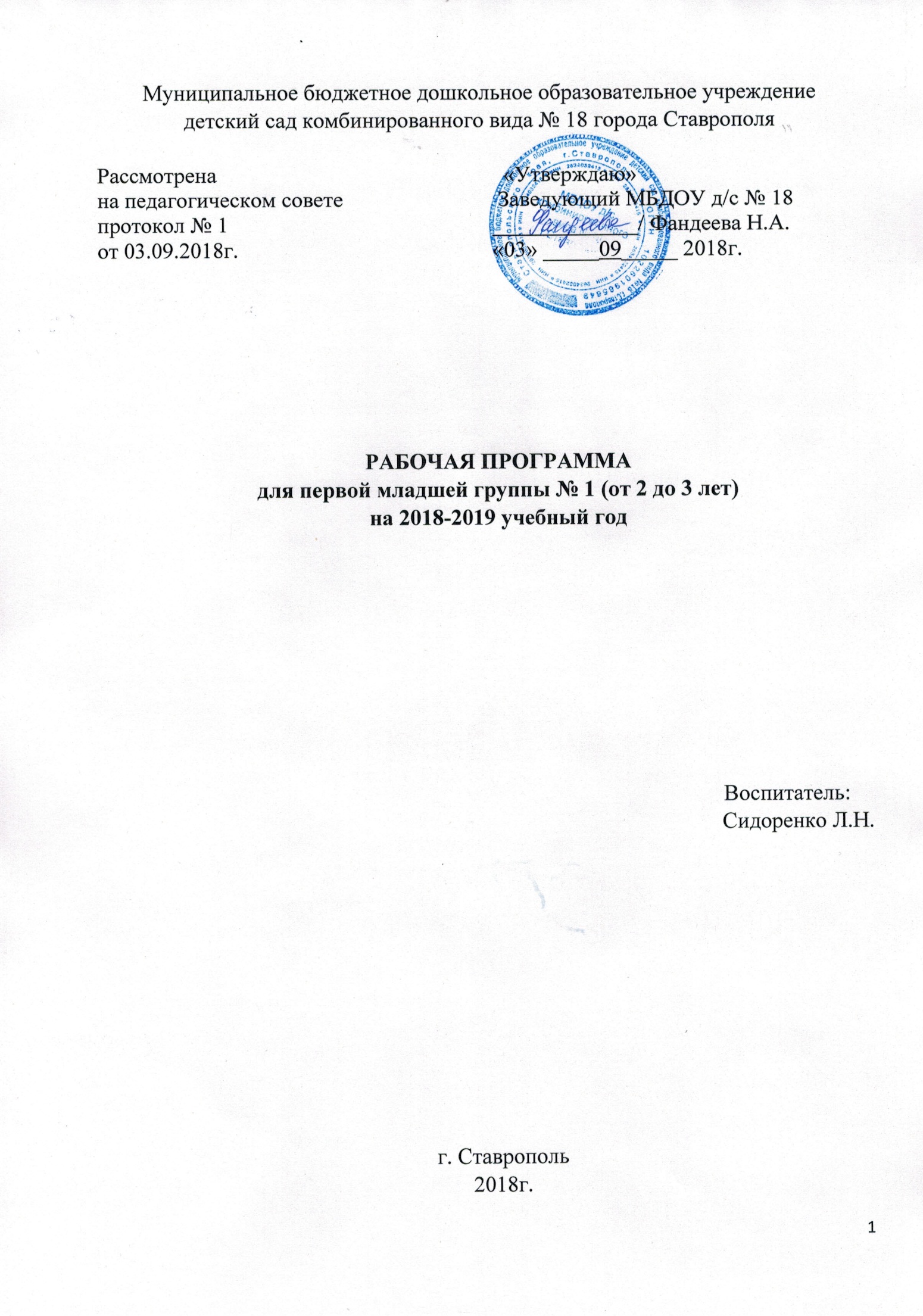 Содержание  Пояснительная записка Цели из задачи программы.________________________________ стр .2 Принципы и подходы в организации образовательного процесса.стр.  3  Возрастные особенности детей_____________________ ________стр. 4 Планируемые результаты освоения программы_______________стр.  5          2.  Содержательный раздел  представляет общее содержание программы,  обеспечивающее полноценное развитие детей в соответствии с пятью образовательными областями: (календарно-тематическое планирование)       2.1.Направление «Физическое развитие»__________________________стр.6       2.2.Направление «Социально-коммуникативное развитие»___________стр.7       2.3.Направление «Познавательное развитие»_______________________ стр8       2.4.Направление «Речевое развитие»______________________________стр.9 5.Направление «Художественно-эстетическое развитие»____________стр.9 2.6. Формы, способы, методы и средства  реализации программы_________стр.10 2.7.Система мониторинга достижения планируемых результатов освоения   программы_______________________________________________________стр.15 2.8. Взаимодействие с семьей, социумом_____________________________  стр16 2.9. Коррекционная работа  (с наличием детей, требующих коррекции)____ стр16 10.Кружковая работа_____________________________________________ стр17 2.11.Комплексно-тематическое планирование на учебный год  развернутое  комплексно – тематическое планирование (всех разделов программы, темы проектов и т.д.)__________________________________ _________________стр. 17   3 Организационный раздел: Режим дня группы на холодный (теплый) период года_____________стр.17 Циклограмма организованной образовательной деятельности______стр.19 Выписка из Учебного плана___________________________________ стр. 20 Особенности организации  развивающей предметно-пространственной среды  группы______________________________________________________________стр.21 Организация двигательного режима_____________________________ стр.24 Культурно - досуговуя деятельность (праздники, вечера развлечений, театрализованные представления, музыкально - досуговая деятельность, спортивные развлечения и т.д.)_____________________________________________________________стр.24 7.Методическое обеспечение.____________________________________  стр.26 1. Пояснительная запискаРабочая  программа (Далее - Программа) для первой младшей группы (от 2 до 3 лет) разработана в соответствии с нормативными документами:  - Федеральный государственный образовательный стандарт дошкольного образования. - Федеральный закон «Об образовании в РФ» от 29 декабря 2012 г. № 273-ФЗ - Приказ Министерства образования и науки РФ от 17 октября 2013 г. № 1155 «Об утверждении федерального государственного образовательного стандарта дошкольного образования» (Зарегистрировано в Минюсте РФ 14 ноября 2013 г. № 30384) - Постановление Главного государственного санитарного врача Российской Федерации от 15 мая 2013 г. № 26 г. Москва от «Об утверждении СанПиН 2.4.1.3049-13 «Санитарно- эпидемиологические требования к устройству, содержанию и организации режима работы дошкольных образовательных организаций» (Зарегистрировано в Минюсте России 29 мая 2013 г. № 28564) - Постановление Правительства Российской Федерации от 5 августа 2013 г.     № 662 «Об осуществлении мониторинга системы образования» - Приказ Министерства образования и науки РФ от 30 августа 2013 г. № 1014 «Об утверждении Порядка организации и осуществления образовательной деятельности по основным общеобразовательным программам – образовательным программам дошкольного образования» (Зарегистрировано в Минюсте России 26.09.2013 № 30038) - Приказ Министерства образования и науки РФ от 14 июня 2013 г. № 462 г. Москва «Об утверждении Порядка проведения самообследования образовательной организацией» (Зарегистрирован в Минюсте РФ 27 июня 2013 г. № 28908), - Основная образовательная программа  муниципального бюджетного дошкольного образовательного учреждения детского сада комбинированного вида № 18 города Ставрополя. Устав МБДОУ д/с № 18Программа определяет содержание и организацию образовательного процесса   первой младшей группы  МБДОУ д/с № 18) и  строится на принципе личностно-ориентированного  взаимодействия взрослого с детьми,  обеспечивает физическое, социально-коммуникативное, познавательное,  речевое и художественно-эстетическое развитие детей в возрасте от 2 до 3  лет с учетом их возрастных и индивидуальных особенностей. В  Программе  отсутствуют жесткая регламентация знаний детей и предметный центризм в обучении. В  Программе  комплексно представлены все основные содержательные линии воспитания и образования ребенка  от 2 до 3 лет.       1.1. Цели из задачи программы Ведущие  цели  Программы — создание  благоприятных  условий  для полноценного  проживания  ребенком  дошкольного  детства,  формирование основ базовой культуры личности, всестороннее развитие психических  и  физических  качеств  в  соответствии  с  возрастными  и  индивидуальными  особенностями,  подготовка  к  жизни  в  современном  обществе, к  обучению  в  школе,  обеспечение  безопасности  жизнедеятельности  дошкольника. Особое  внимание  в  Программе  уделяется  развитию  личности  ребенка, сохранению и укреплению здоровья детей, а также воспитанию у дошкольников таких качеств, как:  патриотизм;  активная жизненная позиция;  творческий подход в решении различных жизненных ситуаций;  уважение к традиционным ценностям. Эти  цели  реализуются  в  процессе  разнообразных  видов  детской  деятельности: игровой, коммуникативной, трудовой, познавательно-исследовательской, продуктивной, музыкально-художественной, чтения. Для достижения целей Программы первостепенное значение имеют: - забота  о  здоровье,  эмоциональном  благополучии  и  своевременном всестороннем развитии каждого ребенка;  - создание в группах атмосферы гуманного и доброжелательного отношения ко всем воспитанникам, что позволяет растить их общительными, добрыми, любознательными, инициативными, стремящимися к самостоятельности и творчеству;- максимальное  использование  разнообразных  видов  детской  деятельности, их интеграция в целях повышения эффективности воспитательно-образовательного процесса;  - творческая  организация  (креативность)  воспитательно-образовательного процесса; - вариативность  использования  образовательного  материала,  позволяющая развивать творчество в соответствии с интересами и наклонностями каждого ребенка;  - уважительное отношение к результатам детского творчества; - единство подходов к воспитанию детей в условиях дошкольного образовательного учреждения и семьи; - соблюдение в работе детского сада и начальной школы преемственности, исключающей умственные и физические перегрузки в содержании образования  детей  дошкольного  возраста,  обеспечивающей  отсутствие давления предметного обучения. 1.2. Принципы и подходы в организации образовательного процесса  В  Программе  на  первый  план  выдвигается  развивающая  функция образования, обеспечивающая становление личности ребенка и ориентирующая педагога на его индивидуальные особенности, что соответствует современной  научной  «Концепции  дошкольного  воспитания»  (авторы В. В.  Давыдов,  В. А.  Петровский  и  др.)  о  признании  самоценности  дошкольного периода детства. Программа построена на позициях гуманно-личностного отношения к  ребенку  и  направлена  на  его  всестороннее  развитие,  формирование духовных  и  общечеловеческих  ценностей,  а  также  способностей  и  интегративных  качеств.  В  Программе  отсутствуют  жесткая  регламентация знаний детей и предметный центризм в обучении.  Содержание Программы опирается на  лучшие  традиции отечественного  дошкольного  образования,  его  фундаментальность:  комплексное решение задач по охране жизни и укреплению здоровья детей, всестороннее  воспитание,  амплификацию  (обогащение)  развития  на основе  организации  разнообразных  видов  детской  творческой  деятельности. Особая роль в Программе уделяется игровой деятельности как ведущей в дошкольном детстве (А. Н. Леонтьев, А. В. Запорожец, Д. Б. Эльконин и др.). Программа основывается  на  важнейшем  дидактическом принципе — развивающем  обучении  и  на  научном  положении  Л. С.  Выготского о том, что правильно организованное обучение «ведет» за собой развитие.  Воспитание  и  психическое  развитие  не  могут  выступать  как два  обособленных,  независимых  друг  от  друга  процесса,  но  при  этом «воспитание служит необходимой и всеобщей формой развития ребенка» (В. В. Давыдов). Таким образом, развитие в рамках Программы выступает как важнейший результат успешности воспитания и образования детей. В Программе  комплексно  представлены  все  основные  содержательные линии воспитания и образования ребенка от 2 до 3 лет. Программа строится на принципе культуросообразности. Реализация этого принципа обеспечивает учет национальных ценностей и традиций в образовании, восполняет недостатки духовно-нравственного и эмоционального воспитания. Образование рассматривается как процесс приобщения ребенка к основным компонентам человеческой культуры (знание, мораль, искусство, труд).  Главный  критерий  отбора  программного  материала — его  воспитательная ценность, высокий художественный уровень используемых произведений культуры (классической и народной — как отечественной, так и зарубежной), возможность развития всесторонних способностей ребенка на каждом этапе дошкольного детства (Е. А. Флерина, Н. П. Сакулина, Н. А. Ветлугина, Н. С. Карпинская). Программа: - соответствует принципу развивающего образования, целью которого является развитие ребенка;   - сочетает принципы научной обоснованности и практической применимости  (содержание  Программы  соответствует  основным  положениям возрастной психологии и дошкольной педагогики);  - соответствует критериям полноты, необходимости и достаточности (позволяя решать поставленные цели и задачи при использовании разумного «минимума» материала);  - обеспечивает единство воспитательных, развивающих и обучающих целей и задач процесса образования детей дошкольного возраста, в ходе реализации, которых  формируются  такие  качества,  которые  являются ключевыми в развитии дошкольников;  строится с учетом принципа интеграции образовательных областей в  соответствии  с  возрастными  возможностями  и  особенностями  детей, спецификой и возможностями образовательных областей;  основывается  на  комплексно-тематическом  принципе  построения образователь-ного процесса;   предусматривает  решение  программных  образовательных  задач  в совместной деятельности взрослого и детей и самостоятельной деятельности дошкольников не только в рамках непосредственно образовательной деятельности, но и при проведении режимных моментов в соответствии со спецификой дошкольного образования;  предполагает построение образовательного процесса на адекватных возрасту фор-мах работы с детьми. Основной формой работы с дошкольниками и ведущим видом их деятельности является игра;  допускает  варьирование  образовательного  процесса  в  зависимости от регио-нальных особенностей;   строится с учетом соблюдения преемственности между всеми возрастными дошко-льными группами и между детским садом и начальной школой. 	1.3. 	Возрастные особенности детей Первая младшая группа № 1 – группа общеразвивающей направленности с 12-ти часовым (с 07.00 до 19.00) пребыванием воспитанников. Списочный состав: __ воспитанников, из них: __ мальчиков и __ девочек. На третьем году жизни дети становятся самостоятельнее. Продолжают развиваться предметная деятельность, деловое сотрудничество ребенка  и  взрослого;  совершенствуются  восприятие,  речь,  начальные  формы произвольного поведения, игры, нагляднодейственное мышление, в конце года появляются основы наглядно-образного мышления. Развитие предметной деятельности связано с усвоением культурных способов  действия  с  различными  предметами.  Совершенствуются  соотносящие и орудийные действия.  Умение  выполнять  орудийные  действия  развивает  произвольность, преобразуя  натуральные  формы  активности  в  культурные  на  основе предлагаемой взрослыми модели, которая выступает в качестве не только объекта  для  подражания,  но  и  образца,  регулирующего  собственную активность ребенка. В ходе совместной с взрослыми предметной деятельности продолжает развиваться понимание речи. Слово отделяется от ситуации и приобретает самостоятельное значение. Дети продолжают осваивать названия окружающих предметов, учатся выполнять словесные просьбы взрослых, ориентируясь в пределах ближайшего окружения. Количество понимаемых слов значительно возрастает. Совершенствуется регуляция поведения в результате обращения взрослых к ребенку, который начинает понимать не только инструкцию, но и рассказ взрослых. Интенсивно  развивается  активная  речь  детей.  К  трем  годам  они осваивают  основные  грамматические  структуры,  пытаются  строить сложные  и  сложноподчиненные  предложения,  в  разговоре  с  взрослым используют  практически  все  части  речи.  Активный  словарь  достигает примерно 1500–2500 слов. К  концу  третьего  года  жизни  речь  становится  средством  общения ребенка со сверстниками. В этом возрасте у детей формируются новые виды деятельности: игра, рисование, конструирование. Игра  носит  процессуальный  характер,  главное  в  ней  —  действия, которые совершаются с игровыми предметами, приближенными к реальности. В середине третьего года жизни широко используются действия с предметами-заместителями. Появление  собственно  изобразительной  деятельности  обусловлено тем, что ребенок уже способен сформулировать намерение изобразить какой-либо  предмет.  Типичным  является  изображение  человека  в  виде «головонога» — окружности и отходящих от нее линий. На  третьем  году  жизни  совершенствуются  зрительные  и  слуховые ориентировки, что позволяет детям безошибочно выполнять ряд заданий: осуществлять выбор из 2–3 предметов по форме, величине и цвету; различать мелодии; петь. Совершенствуется  слуховое  восприятие,  прежде  всего  фонематический слух. К трем годам дети воспринимают все звуки родного языка, но произносят их с большими искажениями. Основной  формой  мышления  является  наглядно-действенная.  Ее особенность заключается в том, что возникающие в жизни ребенка проблемные ситуации разрешаются путем реального действия с предметами. К концу третьего года жизни у детей появляются зачатки наглядно-образного  мышления.  Ребенок  в  ходе  предметно-игровой  деятельности ставит перед собой цель, намечает план действия и т. п. Для  детей  этого  возраста  характерна  неосознанность  мотивов,  импульсивность  и  зависимость  чувств  и  желаний  от  ситуации.  Дети  легко заражаются  эмоциональным  состоянием  сверстников.  Однако  в  этот период начинает складываться и произвольность поведения. Она обусловлена  развитием  орудийных  действий  и  речи.  У  детей  появляются чувства  гордости  и  стыда,  начинают  формироваться  элементы  самосознания, связанные с идентификацией с именем и полом. Ранний возраст завершается  кризисом  трех  лет.  Ребенок  осознает  себя  как  отдельного человека,  отличного  от  взрослого.  У  него  формируется  образ  Я.   Кризис часто сопровождается рядом отрицательных проявлений: негативизмом, упрямством, нарушением общения с взрослым и др. Кризис может продолжаться от нескольких месяцев до двух лет. 	1.4. 	Планируемые результаты освоения программы.            Ребенок интересуется окружающими предметами и активно действует с ними; эмоционально вовлечен в действия с игрушками и другими предметами, стремится проявлять настойчивость в достижении результата своих действий; использует специфические, культурно фиксированные предметные действия, знает назначение бытовых предметов (ложки, расчески, карандаша и пр.) и умеет пользоваться ими. Владеет простейшими навыками самообслуживания; стремится проявлять самостоятельность в бытовом и  игровом поведении; владеет активной речью, включенной в общение; может обращаться с вопросами и просьбами, понимает речь взрослых; знает названия окружающих предметов и игрушек; стремится к общению со взрослыми и активно подражает им в движениях и действиях; появляются игры, в которых ребенок воспроизводит действия взрослого;          проявляет интерес к сверстникам; наблюдает за их действиями и подражает им;  проявляет интерес к стихам, песням и сказкам, рассматриванию картинки, стремится двигаться под музыку; эмоционально откликается на различные произведения культуры и искусства; у ребенка развита крупная моторика, он стремится осваивать различные виды движения (бег, лазанье, перешагивание и пр.). 2.  Содержательный раздел   Содержательный раздел  представляет общее содержание программы,  обеспечивающее полноценное развитие детей в соответствии с пятью образовательными областями:  Направление «Физическое развитие» Направление «Социально-коммуникативное развитие» Направление «Познавательное развитие» Направление «Речевое развитие» Направление «Художественно-эстетическое развитие» Обязательная часть Программы выстроена на основе Образовательной программы дошкольного образования «От рождения до школы» / Под редакцией Н.Е. Вераксы, Т.С. Комаровой, М.А. Васильевой. Содержание  психолого-педагогической  работы  ориентировано  на разностороннее развитие детей от 2 до 3 лет с учетом их возрастных и индивидуальных особенностей. Задачи психолого-педагогической работы по формированию  физических,  интеллектуальных  и  личностных  качеств детей решаются интегрированно в ходе освоения всех образовательных областей наряду с задачами, отражающими специфику каждой образовательной области, с обязательным психологическим сопровождением. При этом решение программных образовательных задач предусматривается не только в рамках непосредственно образовательной деятельности, но и в ходе режимных моментов — как в совместной деятельности взрослого и детей, так и в самостоятельной деятельности детей. 2.1. Направление «Физическое развитие» Физическое развитие включает приобретение опыта в следующих видах деятельности детей: двигательной, в том числе связанной с выполнением  упражнений,  направленных  на  развитие  таких  физических  качеств,  как координация  и  гибкость;  способствующих  правильному  формированию опорно-двигательной  системы  организма,  развитию  равновесия,  координации движения, крупной и мелкой моторики обеих рук, а также с правильным,  не  наносящим  ущерба  организму,  выполнением  основных  движений (ходьба, бег, мягкие прыжки, повороты в обе стороны), формирование начальных представлений о некоторых видах спорта, овладение подвижными играми с правилами; становление целенаправленности и саморегуляции в двигательной сфере; становление ценностей здорового образа жизни, овладение его элементарными нормами и правилами (в питании, двигательном режиме, закаливании, при формировании полезных привычек и др.). Основные цели и задачи: Формирование начальных представлений о здоровом образе жизни. Формирование у детей начальных представлений о здоровом образе жизни.  Физическая  культура.  Сохранение,  укрепление  и  охрана  здоровья детей; повышение умственной и физической работоспособности, предупреждение утомления. Обеспечение  гармоничного  физического  развития,  совершенствование умений и навыков в основных видах движений, воспитание красоты, грациозности,  выразительности  движений,  формирование  правильной осанки. Формирование потребности в ежедневной двигательной деятельности.  Развитие  инициативы,  самостоятельности  и  творчества  в  двигательной активности, способности к самоконтролю, самооценке при выполнении движений. Развитие  интереса  к  участию  в  подвижных  и  спортивных  играх  и физических  упражнениях,  активности  в  самостоятельной  двигательной деятельности; интереса и любви к спорту. Содержание психолого – педагогической работы  в первой младшей группе (от 2 до 3 лет) Формирование начальных представлений о здоровом образе жизни.  Формировать у детей представления о значении разных органов для нормальной  жизнедеятельности  человека:  глаза — смотреть,  уши — слышать, нос — нюхать, язык — пробовать (определять) на вкус, руки — хватать, держать, трогать; ноги — стоять, прыгать, бегать, ходить; голова — думать, запоминать.  Физическая культура. Формировать  умение  сохранять  устойчивое  положение  тела,  правильную осанку. Учить ходить и бегать, не наталкиваясь друг на друга, с согласованными, свободными движениями рук и ног. Приучать действовать сообща, придерживаясь  определенного  направления  передвижения  с  опорой  на зрительные ориентиры, менять направление и характер движения во время ходьбы и бега в соответствии с указанием педагога. Учить ползать, лазать, разнообразно действовать с мячом (брать, держать, переносить, класть, бросать, катать). Учить прыжкам на двух ногах на  месте,  с  продвижением  вперед,  в  длину  с  места,  отталкиваясь  двумя ногами. Подвижные игры. Развивать у детей желание играть вместе с воспитателем  в  подвижные  игры  с  простым  содержанием,  несложными  движениями. Способствовать развитию умения детей играть в игры, в ходе которых  совершенствуются  основные  движения  (ходьба,  бег,  бросание, катание). Учить выразительности движений, умению передавать простейшие действия некоторых пepcoнажей (попрыгать, как зайчики; поклевать зернышки и попить водичку, как цыплята, и т. п.). 2.2. Направление «Социально-коммуникативное развитие». «Социально-коммуникативное развитие направлено на усвоение норм и ценностей, принятых в обществе, включая моральные и нравственные ценности; развитие общения и взаимодействия ребенка со взрослыми и сверстниками; становление самостоятельности, целенаправленности и саморегуляции  собственных  действий;  развитие  социального  и  эмоционального интеллекта, эмоциональной отзывчивости, сопереживания, формирование готовности  к  совместной  деятельности  со  сверстниками,  формирование уважительного отношения и чувства принадлежности к своей семье и к сообществу детей и взрослых; формирование позитивных установок к различным видам труда и творчества; формирование основ безопасного поведения в быту, социуме, природе». Содержание психолого – педагогической работы   в первой младшей группе (от 2 до 3 лет) Социализация, развитие общения, нравственное воспитание. Формировать  у  детей  опыт  поведения  в  среде  сверстников,  воспитывать чувство симпатии к ним. Способствовать накоплению опыта доброжелательных  взаимоотношений  со  сверстниками,  воспитывать  эмоциональную  отзывчивость  (обращать  внимание  детей  на  ребенка,  проявившего заботу о товарище, поощрять умение пожалеть, посочувствовать). Формировать  у  каждого  ребенка  уверенность  в  том,  что  его,  как  и всех детей, любят, о нем заботятся; проявлять уважительное отношение к интересам ребенка, его нуждам, желаниям, возможностям. Воспитывать отрицательное отношение к грубости, жадности; развивать умение играть не ссорясь, помогать друг другу и вместе радоваться успехам, красивым игрушкам и т. п. Воспитывать  элементарные  навыки  вежливого  обращения:  здороваться,  прощаться,  обращаться  с  просьбой  спокойно,  употребляя  слова «спасибо»  и  «пожалуйста».  Формировать  умение  спокойно  вести  себя  в помещении и на улице: не шуметь, не бегать, выполнять просьбу взрослого. Воспитывать внимательное отношение и любовь к родителям и близким людям. Приучать детей не перебивать говорящего взрослого, формировать умение подождать, если взрослый занят. Ребенок в семье и сообществе, патриотическое воспитание.  Образ Я. Формировать у детей элементарные представления о себе, об изменении своего социального статуса (взрослении) в связи с началом посещения детского сада; закреплять умение называть свое имя. Формировать у каждого ребенка уверенность в том, что взрослые любят его, как и всех остальных детей.  Семья. Воспитывать внимательное отношение к родителям, близким людям. Поощрять умение называть имена членов своей семьи.  Детский сад. Развивать представления о положительных сторонах детского сада, его общности с домом (тепло, уют, любовь и др.) и отличиях от домашней обстановки (больше друзей, игрушек, самостоятельности и т. д.). Обращать  внимание  детей  на  то,  в  какой  чистой,  светлой  комнате они играют, как много в ней ярких, красивых игрушек, как аккуратно заправлены кроватки. На прогулке обращать внимание детей на красивые растения, оборудование участка, удобное для игр и отдыха. Развивать умение ориентироваться в помещении группы, на участке.  Родная страна. Напоминать детям название города (поселка), в котором они живут. Самообслуживание, самостоятельность, трудовое воспитание. Воспитание  культурно-гигиенических  навыков.  Формировать  привычку (сначала под контролем взрослого, а затем самостоятельно) мыть руки  по  мере  загрязнения  и  перед  едой,  насухо  вытирать  лицо  и  руки личным полотенцем. Учить с помощью взрослого приводить себя в порядок; пользоваться индивидуальными  предметами  (носовым  платком,  салфеткой,  полотенцем, расческой, горшком). Формировать умение во время еды правильно держать ложку. Самообслуживание.  Учить  детей  одеваться  и  раздеваться  в  определенном порядке; при небольшой помощи взрослого снимать одежду, обувь (расстегивать пуговицы спереди, застежки на липучках); в определенном порядке аккуратно складывать снятую одежду. Приучать к опрятности. Общественно-полезный  труд.  Привлекать  детей  к  выполнению  простейших  трудовых  действий:  совместно  с  взрослым  и  под  его  контролем расставлять хлебницы (без хлеба), салфетницы, раскладывать ложки и пр. Приучать  поддерживать  порядок  в  игровой  комнате,  по  окончании игр расставлять игровой материал по местам. Уважение к труду взрослых. Поощрять интерес детей к деятельности взрослых. Обращать внимание на то, что и как делает взрослый (как ухаживает за растениями (поливает) и животными (кормит); как дворник подметает двор, убирает снег; как столяр чинит беседку и т.д.), зачем он выполняет те или иные действия. Учить узнавать и называть некоторые трудовые действия (помощник воспитателя моет посуду, приносит еду, меняет полотенца). Формирование   основ   безопасности.   Безопасное поведение в природе. Знакомить с элементарными правилами безопасного поведения в природе (не подходить к незнакомым животным, не гладить их, не дразнить; не рвать и не брать в рот растения и пр.). Безопасность на дорогах. Формировать первичные представления о машинах, улице, дороге. Знакомить с некоторыми видами транспортных средств. Безопасность  собственной  жизнедеятельности.  Знакомить  с  предметным миром и правилами безопасного обращения с предметами. Знакомить с понятиями «можно — нельзя», «опасно». Формировать представления о правилах безопасного поведения в играх с песком и водой (воду не пить, песком не бросаться и т.д.). 2.3. Направление «Познавательное развитие» Познавательное  развитие  предполагает  развитие  интересов  детей, любознательности  и  познавательной  мотивации;  формирование  познавательных  действий,  становление  сознания;  развитие  воображения  и  творческой  активности;  формирование  первичных  представлений  о себе,  других людях, объектах окружающего мира, о свойствах и отношениях объектов окружающего  мира  (форме,  цвете,  размере,  материале,  звучании,  ритме, темпе, количестве, числе, части и целом, пространстве ивремени, движении  и  покое,  причинах  и  следствиях  и  др.),  о  малой  родине  и  Отечестве, представлений  о  социокультурных  ценностях  нашего  народа,  об  отечественных традициях и праздниках, о планете Земля как общем доме людей, об особенностях ее природы, многообразии стран и народов мира». Основные цели и задачи:  Развитие познавательно-исследовательской деятельности. Развитие  познавательных  интересов  детей,  расширение  опыта  ориентировки  в  окружающем,  сенсорное  развитие,  развитие  любознательности  и познавательной  мотивации;  формирование  познавательных  действий, становление сознания; развитие воображения и творческой активности; формирование  первичных  представлений  об  объектах  окружающего мира,  о  свойствах  и  отношениях  объектов  окружающего  мира  (форме, цвете,  размере,  материале,  звучании,  ритме,  темпе,  причинах  и  следствиях и др.). Развитие восприятия, внимания, памяти, наблюдательности, способности  анализировать,  сравнивать,  выделять  характерные,  существенные признаки  предметов  и  явлений  окружающего  мира;  умения  устанавливать простейшие связи между предметами и явлениями, делать простейшие обобщения. Приобщение к социокультурным ценностям. Ознакомление с окружающим  социальным  миром,  расширение  кругозора  детей,  формирование целостной картины мира. Формирование  первичных  представлений  о  малой  родине  и  Отечестве,  представлений  о  социокультурных  ценностях  нашего  народа,  об отечественных традициях и праздниках. Формирование  элементарных  представлений  о  планете  Земля  как общем доме людей, о многообразии стран и народов мира.  Формирование элементарных математических представлений. Формирование   элементарных   математических   представлений,   первичных представлений  об  основных  свойствах  и  отношениях  объектов  окружающего  мира:  форме,  цвете,  размере,  количестве,  числе,  части  и  целом,  пространстве и времени. Ознакомление с миром природы. Ознакомление с природой и природными явлениями. Развитие умения устанавливать причинно-следственные связи  между  природными  явлениями.  Формирование  первичных  представлений о природном многообразии планеты Земля. Формирование элементарных экологических представлений. Формирование понимания того, что человек — часть природы, что он должен беречь, охранять и защищать ее, что в природе все взаимосвязано, что жизнь человека на Земле во многом  зависит  от  окружающей  среды.  Воспитание  умения  правильно  вести себя в природе. Воспитание любви к природе, желания беречь ее. 2.4.  Направление «Речевое развитие» Речевое развитие включает владение речью как средством общения и культуры; обогащение активного словаря; развитие связной, грамматически  правильной  диалогической  и  монологической  речи;  развитие  речевого творчества; развитие звуковой и интонационной культуры речи, фонематического  слуха;  знакомство  с  книжной  культурой,  детской  литературой,  понимание на слух текстов различных жанров детской литературы; формирование  звуковой  аналитико-синтетической  активности  как  предпосылки обучения грамоте». Основные цели и задачи: Развитие речи. Развитие свободного общения с взрослыми и детьми, овладение  конструктивными  способами  и  средствами  взаимодействия  с окружающими. Развитие  всех  компонентов  устной  речи  детей:  грамматического строя речи, связной речи — диалогической и монологической форм; формирование словаря, воспитание звуковой культуры речи. Практическое овладение воспитанниками нормами речи. Художественная  литература.  Воспитание  интереса  и  любви  к  чтению; развитие литературной речи. Воспитание желания и умения слушать художественные произведения, следить за развитием действия. 2.5. Направление «Художественно-эстетическое развитие» «Художественно-эстетическое  развитие  предполагает  развитие  предпосылок ценностно-смыслового  восприятия  и  понимания  произведений искусства  (словесного,  музыкального,  изобразительного),  мира  природы; становление  эстетического  отношения  к  окружающему  миру;  формирование  элементарных  представлений  о  видах  искусства;  восприятие  музыки, художественной  литературы,  фольклора;  стимулирование  сопереживания персонажам художественных произведений; реализацию самостоятельной творческой деятельности детей (изобразительной, конструктивно-модельной, музыкальной и др.)». Основные цели и задачи:  Формирование  интереса  к  эстетической  стороне  окружающей  действительности, эстетического отношения к предметам и явлениям окружающего мира, произведениям искусства; воспитание интереса к художественно-творческой деятельности. Развитие  эстетических  чувств  детей,  художественного  восприятия, образных  представлений,  воображения,  художественно-творческих  способностей. Развитие детского художественного творчества, интереса к самостоятельной  творческой  деятельности  (изобразительной,  конструктивно-модельной,  музыкальной  и  др.);  удовлетворение  потребности  детей  в самовыражении.  Приобщение к искусству. Развитие эмоциональной восприимчивости, эмоционального отклика на литературные и музыкальные произведения, красоту окружающего мира, произведения искусства. Приобщение  детей  к  народному  и  профессиональному  искусству (словесному, музыкальному, изобразительному, театральному, к архитектуре) через ознакомление с лучшими образцами отечественного и мирового  искусства;  воспитание  умения  понимать  содержание  произведений искусства. Формирование элементарных представлений о видах и жанрах искусства, средствах выразительности в различных видах искусства. Изобразительная  деятельность.  Развитие  интереса  к  различным видам изобразительной деятельности;  совершенствование  умений  в  рисовании, лепке, аппликации, художественном труде. Воспитание эмоциональной отзывчивости при восприятии произведений изобразительного искусства. Воспитание  желания  и  умения  взаимодействовать  со  сверстниками при создании коллективных работ. Конструктивно-модельная  деятельность.  Приобщение  к  конструированию; развитие интереса к конструктивной деятельности, знакомство с различными видами конструкторов. Воспитание умения работать коллективно, объединять свои поделки в соответствии с общим замыслом, договариваться, кто какую часть работы будет выполнять.  Музыкально-художественная  деятельность.  Приобщение  к  музыкальному искусству; формирование основ музыкальной культуры, ознакомление  с  элементарными  музыкальными  понятиями,  жанрами;  воспитание эмоциональной отзывчивости при восприятии музыкальных произведений. Развитие  музыкальных  способностей:  поэтического  и  музыкального слуха,  чувства  ритма,  музыкальной  памяти;  формирование  песенного, музыкального вкуса. Воспитание  интереса  к  музыкально-художественной  деятельности, совершенствование умений в этом виде деятельности. Развитие  детского  музыкально-художественного  творчества,  реализация  самостоятельной  творческой  деятельности  детей;  удовлетворение потребности в самовыражении. 2.6. Формы, способы, методы и средства  реализации программы Особенности общей организации образовательного пространства.  Важнейшим условием реализации Программы является созданиеразвивающей и эмоционально комфортной для ребенка образовательной среды. Пребывание в детском саду должно доставлять ребенку радость, а образовательные ситуации должны быть увлекательными.  Важнейшие образовательные ориентиры:  обеспечение эмоционального благополучия детей; создание условий для формирования доброжелательного и внимательного отношения детей к другим людям; развитие детской самостоятельности (инициативности, автономии и ответственности); развитие детских способностей, формирующихся в разных видах деятельности. Для реализации этих целей педагогам рекомендуется: проявлять уважение к личности ребенка и развивать демократический стиль взаимодействия с ним и с другими педагогами; создавать условия для принятия ребенком ответственности и проявления эмпатии к другим людям; обсуждать совместно с детьми возникающие конфликты, помогать решать их, вырабатывать общие правила, учить проявлять уважение друг к другу; обсуждать с детьми важные жизненные вопросы, стимулировать проявление позиции ребенка; обращать внимание детей на тот факт, что люди различаются по своим убеждениям и ценностям, обсуждать, как это влияет на их поведение; обсуждать с родителями (законными представителями) целевые ориентиры, на достижение которых направлена деятельность педагогов и включать членов семьи в совместное взаимодействие по достижению этих целей. Система дошкольного образования в группе нацелена  на то, чтобы у ребенка развивались игра и познавательная активность. В группе созданы условия для проявления таких качеств, как: инициативность, жизнерадостность, любопытство и стремление узнавать новое. Адекватная организация образовательной среды стимулирует развитие уверенности в себе, оптимистического отношения к жизни, дает право на ошибку, формирует познавательные интересы, поощряет готовность к сотрудничеству и поддержку другого в трудной ситуации, то есть обеспечивает успешную социализацию ребенка и становление его личности. Изучаемые детьми темы выступают как материал для достижения целей образовательной работы — развития способностей и инициативы ребенка, овладения доступными для дошкольного возраста культурными средствами (наглядными моделями и символами). Благодаря этому Программа становится залогом подготовки детей к жизни в современном обществе, требующем умения учиться всю жизнь и при этом разумно и творчески относиться к действительности.  Все ситуации повседневной жизни, в которых оказывается ребенок в детском саду, имеют образовательное значение: на прогулке и во время режимных моментов ребенок выстраивает отношение к себе и другим, учится быть инициативным и принимать решения, использовать свое мышление и воображение.  Роль педагога в организации психолого-педагогических условий.  Обеспечение эмоционального благополучия ребенка. Обеспечение эмоционального благополучия ребенка достигается за счет уважения к его индивидуальности, чуткости к его эмоциональному состоянию, поддержки его чувства собственного достоинства. В дошкольном учреждении педагоги должны создать атмосферу принятия, в которой каждый ребенок чувствует, что его ценят и принимают таким, какой он есть; могут выслушать его и понять.  Для обеспечения в группе эмоционального благополучия педагог должен: общаться с детьми доброжелательно, без обвинений и угроз; внимательно выслушивать детей, показывать, что понимает их чувства, помогать делиться своими переживаниями и мыслями; помогать детям обнаружить конструктивные варианты поведения;  создавать ситуации, в которых дети при помощи разных культурных средств (игра, рисунок, движение и т. д.) могут выразить свое отношение к личностно-значимым для них событиям и явлениям, в том числе происходящим в детском саду;  обеспечивать в течение дня чередование ситуаций, в которых дети играют вместе и могут при желании побыть в одиночестве или в небольшой группе детей. Особенности организации предметно-пространственной среды для обеспечения эмоционального благополучия ребенка. Для обеспечения эмоционального благополучия детей обстановка в детском саду должна быть располагающей, почти домашней, в таком случае дети быстро осваиваются в ней, свободно выражают свои эмоции. Все помещения детского сада, предназначенные для детей, должны быть оборудованы таким образом, чтобы ребенок чувствовал себя комфортно и свободно. Комфортная среда — это среда, в которой ребенку уютно и уверенно, где он может себя занять интересным, любимым делом. Комфортность среды дополняется ее художественно-эстетическим оформлением, которое положительно влияет на ребенка, вызывает эмоции, яркие и неповторимые ощущения. Пребывание в такой эмоциогенной среде способствует снятию напряжения, зажатости, излишней тревоги, открывает перед ребенком возможности выбора рода занятий, материалов, пространства. Формирование доброжелательных, внимательных отношений. Воспитание у детей доброжелательного и внимательного отношения к людям возможно только в том случае, если педагог сам относится к детям доброжелательно и внимательно, помогает конструктивно разрешать возникающие конфликты.  Для формирования у детей доброжелательного отношения к людям педагогу следует: устанавливать понятные для детей правила взаимодействия; создавать ситуации обсуждения правил, прояснения детьми их смысла; поддерживать инициативу детей старшего дошкольного возраста по созданию новых норм и правил (когда дети совместно предлагают правила для разрешения возникающих проблемных ситуаций). Развитие самостоятельности. Развитие самостоятельности включает две стороны: адаптивную (умение понимать существующие социальные нормы и действовать в соответствии с ними) и активную (готовность принимать самостоятельные решения).  В ходе реализации Программы дошкольники получают позитивный социальный опыт создания и воплощения собственных замыслов. Дети должны чувствовать, что их попытки пробовать новое, в том числе и при планировании собственной жизни в течение дня, будут поддержаны взрослыми. Это возможно в том случае, если образовательная ситуация будет строиться с учетом детских интересов. Образовательная траектория группы детей может меняться с учетом происходящих в жизни дошкольников событий. Самостоятельность человека (инициативность, автономия, ответственность) формируется именно в дошкольном возрасте, разумеется, если взрослые создают для этого условия.  Для формирования детской самостоятельности педагог должен выстраивать образовательную среду таким образом, чтобы дети могли: учиться на собственном опыте, экспериментировать с различными объектами, в том числе с растениями; находиться в течение дня как в одновозрастных, так и в разновозрастных группах;  изменять или конструировать игровое пространство в соответствии с возникающими игровыми ситуациями; быть автономными в своих действиях и принятии доступных им решений.  С целью поддержания детской инициативы педагогам следует регулярно создавать ситуации, в которых дошкольники учатся: при участии взрослого обсуждать важные события со сверстниками;  совершать выбор и обосновывать его (например, детям можнопредлагать специальные способы фиксации их выбора); предъявлять и обосновывать свою инициативу (замыслы, предложения и пр.); планировать собственные действия индивидуально и в малой группе, команде; • оценивать результаты своих действий индивидуально и в малой группе, команде. Важно, чтобы все утренники и праздники создавались с учетом детской инициативы и включали импровизации и презентации детских произведений.  Особенности организации предметно-пространственной среды для развития самостоятельности. Среда должна быть вариативной, состоять из различных площадок (мастерских, исследовательских площадок, художественных студий, библиотечек, игровых, лабораторий и пр.), которые дети могут выбирать по собственному желанию. Предметнопространственная среда должна меняться в соответствии с интересами и проектами детей не реже, чем один раз в несколько недель. В течение дня необходимо выделять время, чтобы дети могли выбрать пространство активности (площадку) по собственному желанию. Создание условий для развития свободной игровой деятельности. Игра — одно из наиболее ценных новообразований дошкольного возраста. Играя, ребенок свободно и с удовольствием осваивает мир во всей его полноте — со стороны смыслов и норм, учась понимать правила и творчески преобразовывать их. Развитие свободной игровой деятельности требует поддержки со стороны взрослого. При этом роль педагога в игре может быть разной в зависимости от возраста детей, уровня развития игровой деятельности, характера ситуации и пр. Педагог может выступать в игре и в роли активного участника, и в роли внимательного наблюдателя. С целью развития игровой деятельности педагоги должны уметь:  создавать в течение дня условия для свободной игры детей; определять игровые ситуации, в которых детям нужна косвенная помощь; наблюдать за играющими детьми и понимать, какие именно события дня отражаются в игре; отличать детей с развитой игровой деятельностью от тех, у кого игра развита слабо; косвенно руководить игрой, если игра носит стереотипный характер (например, предлагать новые идеи или способы реализации детских идей).  Кроме того, педагоги должны знать детскую субкультуру: наиболее типичные роли и игры детей, понимать их значимость. Воспитатели должны устанавливать взаимосвязь между игрой и другими видами деятельности. Спонтанная игра является не столько средством для организации обучения, сколько самоценной деятельностью детей. Особенности организации предметно-пространственной среды для развития игровой деятельности. Игровая среда должна стимулировать детскую активность и постоянно обновляться в соответствии с текущими интересами и инициативой детей. Игровое оборудование должно быть разнообразным и легко трансформируемым. Дети должны иметь возможность участвовать в создании и обновлении игровой среды. Возможность внести свой вклад в ее усовершенствование должны иметь и родители. Создание условий для развития познавательной деятельности. Обучение наиболее эффективно тогда, когда ребенок занят значимым и интересным исследованием окружающего мира, в ходе которого он самостоятельно и при помощи взрослого совершает открытия. Педагог должен создавать ситуации, в которых может проявляться детская познавательная активность, а не просто воспроизведение информации. Ситуации, которые могут стимулировать познавательное развитие (то есть требующие от детей развития восприятия, мышления, воображения, памяти), возникают в повседневной жизни ребенка постоянно: на прогулках, во время еды, укладывания спать, одевания, подготовки к празднику и т. д. Стимулировать детскую познавательнуюактивность педагог может:  регулярно предлагая детям вопросы, требующие не только воспроизведения информации, но и мышления;  регулярно предлагая детям открытые, творческие вопросы, в том числе — проблемно-противоречивые ситуации, на которые могут быть даны разные ответы; обеспечивая в ходе обсуждения атмосферу поддержки и принятия;  позволяя детям определиться с решением в ходе обсуждения той или иной ситуации;  организуя обсуждения, в которых дети могут высказывать разные точки зрения по одному и тому же вопросу, помогая увидеть несовпадение точек зрения; строя обсуждение с учетом высказываний детей, которые могут изменить ход дискуссии; помогая детям обнаружить ошибки в своих рассуждениях; помогая организовать дискуссию; предлагая дополнительные средства (двигательные, образные, в т. ч. наглядные модели и символы), в тех случаях, когда детям трудно решить задачу. Особенности организации предметно-пространственной среды для развития познавательной деятельности. Среда должна быть насыщенной, предоставлять ребенку возможность для активного исследования и решения задач, содержать современные материалы (конструкторы, материалы для формирования сенсорики, наборы для экспериментирования и пр.). Создание условий для развития проектной деятельности. В дошкольном возрасте у детей должен появиться опыт создания собственного замысла и воплощения своих проектов. В дошкольном возрасте дети могут задумывать и реализовывать исследовательские, творческие и нормативные проекты.  С целью развития проектной деятельности в группе следует создавать открытую атмосферу, которая вдохновляет детей на проектное действие и поощряет его. Необходимо регулярно выделять время для проектной деятельности, создавать условия для презентации проектов.  С целью развития проектной деятельности педагоги должны: создавать проблемные ситуации, которые инициируют детское любопытство, стимулируют стремление к исследованию; быть внимательными к детским вопросам, возникающим в разных ситуациях, регулярно предлагать проектные образовательные ситуации в ответ на заданные детьми вопросы; поддерживать детскую автономию: предлагать детям самим выдвигать проектные решения; помогать детям планировать свою деятельность при выполнении своего замысла; в ходе обсуждения предложенных детьми проектных решений поддерживать их идеи, делая акцент на новизне каждого предложенного варианта; помогать детям сравнивать предложенные ими варианты решений, аргументировать выбор варианта. Особенности организации предметно-пространственной среды для развития проектной деятельности. Стимулируя детей к исследованию и творчеству, следует предлагать им большое количество увлекательных материалов и оборудования. Природа и ближайшее окружение — важные элементы среды исследования, содержащие множество явлений и объектов, которые можно использовать в совместной исследовательской деятельности воспитателей и детей.  Создание условий для самовыражения средствами искусства. В дошкольном возрасте дети должны получить опыт осмысления происходящих событий и выражения своего отношения к ним при помощи культурных средств — линий, цвета, формы, звука, движения, сюжета и пр.  Для того чтобы дети научились выражатьсебя средствами искусства, педагог должен:  планировать время в течение дня, когда дети могут создавать свои произведения; создавать атмосферу принятия и поддержки во время занятий творческими видами деятельности; оказывать помощь и поддержку в овладении необходимыми для занятий техническими навыками; предлагать такие задания, чтобы детские произведения не были стереотипными, отражали их замысел; поддерживать детскую инициативу в воплощении замысла и выборе необходимых для этого средств; организовывать события, мероприятия, выставки проектов, на которых дошкольники могут представить свои произведения для детей разных групп и родителей. Особенности организации предметно-пространственной среды для самовыражения средствами искусства. Образовательная среда должна обеспечивать наличие необходимых материалов, возможность заниматься разными видами деятельности: живописью, рисунком, игрой на музыкальных инструментах, пением, конструированием, актерским мастерством, танцем, различными видами ремесел, поделками по дереву, из глины и пр. Создание условий для физического развития. Физическое развитие очень важно для здоровья детей, потому что позволяет реализовать их врожденное стремление к движению. Становление детской идентичности, образа Я тесно связано с физическим развитием ребенка, с его ловкостью, подвижностью, активностью.  Для того чтобы стимулировать физическое развитие детей, важно: ежедневно предоставлять детям возможность активно двигаться; обучать детей правилам безопасности; создавать доброжелательную атмосферу эмоционального принятия, способствующую проявлениям активности всех детей (в том числе и менее активных) в двигательной сфере; использовать различные методы обучения, помогающие детям с разным уровнем физического развития с удовольствием бегать, лазать, прыгать. Особенности организации предметно-пространственной среды для физического развития. Среда должна стимулировать физическую активность детей, присущее им желание двигаться, познавать, побуждать к подвижным играм. В ходе подвижных игр, в том числе спонтанных, дети должны иметь возможность использовать игровое и спортивное оборудование. Игровая площадка должна предоставлять условия для развития крупной моторики. Игровое пространство (как на площадке, так и в помещениях) должно быть трансформируемым (меняться в зависимости от игры и предоставлять достаточно места для двигательной активности). 2.7.Система мониторинга достижения планируемых результатов освоения  программы. В соответствии с ФГОС ДО, целевые ориентиры не подлежат непосредственной оценке, в том числе в виде педагогической диагностики (мониторинга), и не являются основанием для их формального сравнения с реальными достижениями детей. Они не являются основой объективной оценки соответствия установленным требованиям образовательной деятельности и подготовки детей. Освоение Программы не сопровождается проведением промежуточных аттестаций и итоговой аттестации воспитанников. Как следует из ФГОС ДО, целевые ориентиры помогают педагогам ДОУ    в ходе своей работы  выстраивать индивидуальную траекторию развития каждого ребенка. Для этого педагогу необходим инструментарий оценки своей работы, который позволит ему оптимальным образом выстраивать взаимодействие с детьми. Информация фиксируется посредством прямого наблюдения за поведением ребенка. Результаты наблюдения педагог получает в естественной среде (в игровых ситуациях, в ходе режимных моментов, на занятиях), а нев надуманных  ситуациях, которые используются в обычных тестах, имеющих слабое отношение к реальной жизни дошкольников. Педагогическая диагностика Реализация программы  предполагает оценку индивидуального развития детей. Такая оценка производится в рамках педагогической диагностики (оценки индивидуального развития дошкольников, связанной с оценкой эффективности педагогических действий и лежащей в основе их дальнейшего планирования).  Педагогическая диагностика проводится в ходе наблюдений за активностью детей в спонтанной и специально организованной деятельности. Инструментарий для педагогической диагностики — карты наблюдений детского развития, позволяющие фиксировать индивидуальную динамику и перспективы развития каждого ребенка в ходе: коммуникации со сверстниками и взрослыми (как меняются способы установления и поддержания контакта, принятия совместных решений, разрешения конфликтов, лидерства и пр.); игровой деятельности; познавательной деятельности (как идет развитие детских способностей, познавательной активности); проектной деятельности (как идет развитие детской инициативности, ответственности и автономии, как развивается умение планировать и организовывать свою деятельность); художественной деятельности; физического развития.  Результаты педагогической диагностики могут использоваться исключительно для решения следующих образовательных задач: индивидуализации образования (в том числе поддержки ребенка, построения его об-разовательной траектории или профессиональной коррекции особенностей его развития);  оптимизации работы с группой детей. В ходе образовательной деятельности педагоги должны создавать диагностические ситуации, чтобы оценить индивидуальную динамику детей и скорректировать свои действия.  Мониторинг детского развития проводится два раза в год (в сентябре и мае)  2.8. Взаимодействие с семьей, социумом Ведущие цели взаимодействия детского сада с семьей — создание необходимых условий для развития ответственных и взаимозависимых отношений с семьями воспитанников, обеспечивающих целостное развитие личности дошкольника, повышение компетентности родителей в области воспитания. Основные формы взаимодействия с семьей: Знакомство с семьей: встречи-знакомства, посещение семей, анкетирование семей. Информирование родителей о ходе образовательного процесса: дни открытых дверей, индивидуальные и групповые консультации, родительские собрания, оформление информационных стендов, организация выставок детского творчества, приглашение родителей на детские концерты и праздники, создание памяток, переписка по электронной почте. Образование родителей: открытые просмотры занятий, проведение мастер-классов, тренингов, создание библиотеки (медиатеки). Совместная деятельность: привлечение родителей к организации вечеров, досугов и праздников, гостиных, конкурсов, прогулок. 2.9. Коррекционная работа  (с наличием детей, требующих коррекции) Детей с ограниченными возможностями здоровья в первой младшей группе № 6 нет. Исходя из этого, раздел «Содержание коррекционной работы и/или инклюзивного образования» Программой не предусмотрен. 2.10.Кружковая работа.  В первой младшей группе №1 кружковая работа не предусмотрена (в соответствии с требованиями СанПина) 3. Организационный раздел. 3.1. Режим дня группы на холодный (теплый) период года Организация жизни и воспитания детей Режим дня составлен с расчетом на 12 -часовое пребывание ребенка в детском саду. Режим может быть скорректирован с учетом времени года, длительности светового дня и т.п. При осуществлении режимных моментов необходимо учитывать также индивидуальные особенности ребенка (длительность сна, вкусовые предпочтения, характер и т.д.).В представленном режиме дня выделено специальное время для чтения детям. Это не является обязательным элементом режима дня, и чтение может быть заменено самостоятельной деятельностью детей, однако для эффективного решения программных задач ежедневное чтение крайне желательно. Для детей 2-3 лег длительность чтения с обсуждением прочитанного рекомендуется до 5-10 минут. При этом ребенка не следует принуждать, надо предоставить ему свободный выбор—слушать либо заниматься своим делом. Часто дети, играя рядом с воспитателем, незаметно для себя увлекаются процессом слушания.  Режим дня в 1 младшей группе на 2017-2018 учебный год 3.2. Циклограмма непосредственно образовательной деятельности 3.3. Выписка из Учебного плана  Учебный план МБДОУ д/с № 18  в 1 младшей группе на 2017  – 2018 учебный год.Перечень непосредственно образовательной деятельности на пятидневную неделю в 1 младшей группе. Длительность непрерывной непосредственно образовательной деятельности не должна превышать 10 мин.  Допускается осуществлять непосредственно образовательную деятельность в первую и во вторую половину дня. Обязательное проведение физкультминутки. Допускается осуществлять образовательную деятельность на игровой площадке во время прогулки. 3.4. 	Особенности 	организации 	 	развивающей 	предметно-пространственной среды  группы Материально-технические условия группы № 1 обеспечивает успешную реализацию ФГОС ДО. В помещения группы входит: раздевалка верандагрупповое помещение  туалетная комната  спальная комната Занятия музыкой проводятся в музыкальном зале, занятия физическим развитием проводятся в физкультурном зале. Отдельная прогулочная площадка № 1 расположена на территории, имеющей ограждение (забор).  Развивающая предметно-пространственная среда (далее – РППС) в группе № 1 обеспечивает максимальную реализацию образовательного потенциала пространства группового помещения, прогулочного участка и материалов, оборудования и инвентаря для развития воспитанников, охраны и укрепления их здоровья, учёта психофизических, возрастных и индивидуальных особенностей.  В соответствии с критериями, зафиксированными ФГОС дошкольного образования, РППС в группе № 1 содержательно насыщенна, трансформируема, полифункциональна, вариативна, доступна и безопасна. Насыщенность РППС соответствует возрастным возможностям детей и содержанию Программы для первой младшей группы (от 2 до 3 лет). Организация образовательного пространства и разнообразие материалов, оборудования и инвентаря (в группе и на участке) обеспечивает:игровую, познавательную, исследовательскую и творческую активность воспитанников, экспериментирование с доступными детям материалами (в том числе с песком и водой);  двигательную активность, в том числе развитие крупной и мелкой моторики, участие в подвижных играх;  эмоциональное благополучие детей во взаимодействии с предметно-пространственным окружением; возможность самовыражения детей. Трансформируемость образовательного пространства обеспечено возможностью изменений РППС в зависимости от образовательной ситуации, в том числе от меняющихся интересов и возможностей детей. Полифункциональность материалов обеспечивается: возможностью разнообразного использования различных составляющих предметной среды, например детской мебели, мягких модулей, и т. д.;  наличием в группе полифункциональных (не обладающих жёстко закреплённым способом употребления) предметов, в том числе природных материалов, пригодных для использования в разных видах детской активности, в том числе в качестве предметов-заместителей в детской игре. Вариативность среды обеспечена:  наличием в группе различных пространств (для игры, конструирования, уединения и пр.), а также разнообразных материалов, игр, игрушек и оборудования, обеспечивающих свободный выбор детей;  периодической сменяемостью игрового материала, появлением новых предметовстимулирующих игровую, двигательную, познавательную и исследовательскую активность детей. Доступность среды обеспечена:  доступностью для воспитанников всех помещений, где осуществляется образова-тельный процесс;  свободным доступом воспитанников к играм, игрушкам, материалам, пособиям, обеспечивающим все основные виды детской активности. Безопасность РППС обеспечивается соответствием всех её элементов требованиям по обеспечению надёжности и безопасности их использования. Организация образовательного пространства в групповом помещении дает детям возможность одновременно свободно заниматься разными видами деятельности, не мешая друг другу. Этому способствует зонирование группового помещения. Зонирование помещения помогает ребёнку выбрать для себя привлекательное занятие и сохранить устойчивый интерес к нему благодаря соответствующим игрушкам, не отвлекаясь на другие виды деятельности. В групповом помещении организованы зоны для:  приёма пищи и занятий;  развития движений;  сюжетных игр;  игр со строительным материалом;  игр с машинками, куклами;  изобразительной деятельности;  музыкальных занятий;  чтения и рассматривания иллюстраций;  отдыха (уголок уединения);  уголка природы. В групповом помещении группы № 1 имеются материалы и игрушки:  для социально-коммуникативного развития детей (наглядные пособия (книги, иллюстрации), отражающие разнообразные занятия детей и взрослых; картинки и фотографии, отражающие разные эмоциональные состояния людей (весёлый, грустный, смеющийся, плачущий, сердитый, удивлённый, испуганный и др.), их действия, различные житейские ситуации).  для процессуальных и сюжетных игр (игрушки-персонажи: куклы разных размеров в одежде, которую можно снимать и надевать, куклы-голыши, животные из разных материалов (мишки, собачки, кошечки и т. д.); игрушки для разыгрывания различных сюжетов: кормления кукол (посуда, столовые приборы), укладывания спать (подушечки, простынки, одеяльца), купания (ванночки, флаконы, губки, салфетки), лечения (игрушечные наборы, в которые входят градусник, шприц, трубочка для прослушивания, кусочки ваты, бинтик и пр.), прогулок (коляски, машинки),; игры в парикмахерскую (зеркало, расчёска, ленточки, флаконы), игры в магазин (весы, игрушечный калькулятор, касса, деньги, муляжи продуктов и др.), игры в цирк (заводные игрушки: обезьянка, курочка, заяц с барабаном; перчаточные куклы, маски), игры в солдатиков (соответствующие наборы игрушек) и др.;) строительные наборы для изготовления мебели, домов, дорожек и пр.; машины разных размеров, цветов и назначения («скорая помощь», пожарная машина, грузовики, легковые и гоночные машины, подъёмный кран, самолёты, кораблики, поезд, и пр.); детские телефоны, предметы-заместители в коробках (кубики, палочки, шишки, жёлуди, шарики, детали пирамидок и конструкторов, фигурные катушки и пр.); крупные модули для строительства машины, парохода.  для познавательного и речевого развития детей (бытовые предметы и игрушкистимулирующие развитие предметной деятельности, выполненные из различных материалов, разных размеров, цветов, фактур, наличие одинаковых наборов игрушек; пирамидки и стержни для нанизывания с цветными элементами разнообразных форм для индивидуальных занятий; матрёшки; наборы кубиков и объёмных тел (цилиндры, бруски, шары, диски); игрушки-орудия (совочки, лопатки с наборами формочек, удочки, сачки, черпачки, грабельки, молоточки, веера и др.); наборы разнообразных объёмных вкладышей; мозаики, рамки-вкладыши с различными геометрическими формами, пазлы; конструкторы; игрушки-забавы (звучащие, двигающиеся: неваляшки, пищалки, колокольчики, шумовые коробочки, клюющие курочки и др.); заводные игрушки (большие и маленькие волчки, машинки и пр.).  для развития познавательной активности, экспериментирования: ёмкости раз-ного размера, плавающие и тонущие предметы (губки, дощечки, металлические предметы, предметы из резины, пластмассы и пр.); разнообразные бытовые предметы для исследования (часы, неработающая кофемолка, телефон и пр.); игрушки из материалов разного качества и разной плотности (из тканей, резины, дерева, пластика и др.; материалы для пересыпания и переливания (пустые пластиковые бутылки, банки, фасоль, горох, макароны и пр.); игрушки с секретами и сюрпризами (коробочки и пеналы с подвижной крышкой, шкатулки с разными застёжками, головоломки, наборы для игр, направленных на решение проблемных ситуаций); «волшебный мешочек», наполняемый мелкими предметами и игрушками; игрушки и предметы для наблюдения (электрическая железная дорога, мыльные пузыри и др.); наборы предметных картинок и сюжетных картин по разным темам (например, «Домашние и дикие животные», «Деревья. Кустарники. Травы», «Насекомые», «Птицы»,  «Сезонные изменения в природе» и т. д.); книги, открытки, альбомы, аудиоматериалы, знакомящие детей с явлениями природы, жизнью животных и растений.  для развития речи: книжки с картинками (сборники потешек, стихов, прибауток, песен, сказок, рассказов); предметные и сюжетные картинки, наборы картинок для группировки (одежда, посуда, мебель, животные, транспорт, профессии, игрушки и др.).  для художественно-эстетического развития детей: книги с красочными иллюстрациями, репродукции; альбомы с цветными фотографиями произведений декоративно-прикладного искусства; альбомы с рисунками или фотографиями музыкальных инструментов; музыкальные инструменты (пианино, баян, аккордеон, гитара); стенд для демонстрации детских рисунков и поделок; ёмкости для хранения материалов для изобразительной деятельности.  для изобразительной деятельности: наборы цветных карандашей, фломастеров, разноцветных мелков; краски (гуашь, акварель); кисти для рисования, палитра, ёмкости для воды, красок, салфетки для вытирания рук и красок; бумага разных форматов, цветов и фактуры, картон для рисования и аппликации; пластилин (не липнущий к рукам); печатки, губки, ватные тампоны для нанесения узоров; трафареты для закрашивания; доски для рисования мелками, подставки для работы с пластилином, глиной, тестом; мольберты; фартуки и нарукавники для детей.  для музыкального развития детей: игрушечные музыкальные инструменты (бубны, барабаны, трещотки, треугольники, маракасы, ложки, колокольчики, дудочки, металлофоны, пианино, шумовые инструменты, в том числе самодельные); игрушки с фиксированной мелодией (музыкальные шкатулки, электромузыкальные игрушки с наборами мелодий, звуковые книжки, открытки).  для театрализованной деятельности: оснащение для разыгрывания сценок и спектаклей (наборы кукол, сказочных персонажей, ширмы для кукольного спектакля, костюмы, маски, театральные атрибуты и др.);  для физического развития детей: различные приспособления, способствующие развитию двигательной активности детей (ползание, лазанье, ходьба, бег, прыжки), дорожки для ходьбы, задающие изменение направления движения; массажные дорожки и коврики с разным покрытием; игрушки и материалы, развивающие мелкую и крупную моторику, в том числе: мячи разных размеров, в том числе массажные; кегли; обручи, кольца; игрушки, которые можно катать, толкать; разноцветные предметы различной формы для нанизывания; коробки с разными крышками и прорезями. 3.5. Организация двигательного режима 3.6. Культурно - досуговая деятельность (праздники, вечера развлечений, театрализованные представления, музыкально - досуговая деятельность, спортивные развлечения и т.д.) Основная задача воспитания детей данного возраста состоит в том, чтобы создать в группе обстановку уюта и эмоционального благополучия, объединить всех детей общими переживаниями, вовлечь в культурно - досуговую деятельность родителей, и других близких ребенку взрослых. Совместная досуговая деятельность закладывает основы приобщения родителей  к процессу воспитания ребенка, взаимосвязи семейного и общественного художественно-эстетического воспитания. Цели, задачи и содержание культурно-досуговой деятельности в 1 младшей группе №1:  Содействовать созданию эмоционально-положительного климата в группе и детском саду. Обеспечить чувство комфортности и защищенности.  Привлекать детей к посильному участию в играх, театрализованных представлениях, забавах, развлечениях и праздниках.  Проводить тематические, спортивные, забавы, театрализованные представления, инсценирование песен, рассказы с музыкой.  Развивать умение следить за действиями игрушек, сказочных героев, адекватно на них реагировать  Способствовать формированию навыка перевоплощения детей в образы сказочных героев. 3.7.Методическое обеспечение. Виды деятельностиВремя 1. Прием детей, самостоятельная деятельность7.00-8.002. Подготовка к завтраку8.00-8.203. Завтрак8.20-8.404. КГН, подготовка к НОД8.40-9.005. НОД9.00-9.356. Подготовка к прогулке9.35-9.457. Прогулка9.45-11.358. Возвращение с прогулки, КГН, подготовка к обеду11.35-11.459. Обед11.45-12.1510. Подготовка ко сну, сон12.15-15.2511. Постепенный подъем, подготовка к полднику15.25-15.4512. Полдник15.45-16.0513. Совместная деятельность с педагогом, подготовка к прогулке16.05-16.2014. Прогулка16.20-18.3015. Возвращение с прогулки, самостоятельная деятельность, уход домой18.30-19.00Дни недели Время Понедельник Позн.развитиеФизическое развитие9.00-9.109.35-9.45Вторник Речевое развитиеФизическое развитие 9.00-9.1016.00-16.10Среда Речевое развитие2. Худ.-эстет. развитие (музыка)9.00-9.1016.10-16.20Четверг Худ.-эстет. развитие (худ.тв-во)Физ.развитие 9.00-9.109.35-9.45Пятница Позн.развитие2. Худ.-эстет. развитие (рисование)3. Худ.-эстет. развитие (музыка)9.00-9.109.25-9.3516.10-16.20№ п/п Части образовательного процесса Продолжительность ООД в неделю  Объем ООД в неделю Продолжительность ООД в год Объем ООД в год 1.1 Обязательная часть Федеральный компонент Образовательная программа  дошкольного образования «От рождения до школы» / Под редакцией Н.Е. Вераксы, Т.С. Комаровой, М.А. Васильевой. Образовательная программа  МБДОУ д/с № 18 на 2017 - 2018 учебный год Обязательная часть Федеральный компонент Образовательная программа  дошкольного образования «От рождения до школы» / Под редакцией Н.Е. Вераксы, Т.С. Комаровой, М.А. Васильевой. Образовательная программа  МБДОУ д/с № 18 на 2017 - 2018 учебный год Обязательная часть Федеральный компонент Образовательная программа  дошкольного образования «От рождения до школы» / Под редакцией Н.Е. Вераксы, Т.С. Комаровой, М.А. Васильевой. Образовательная программа  МБДОУ д/с № 18 на 2017 - 2018 учебный год Обязательная часть Федеральный компонент Образовательная программа  дошкольного образования «От рождения до школы» / Под редакцией Н.Е. Вераксы, Т.С. Комаровой, М.А. Васильевой. Образовательная программа  МБДОУ д/с № 18 на 2017 - 2018 учебный год Обязательная часть Федеральный компонент Образовательная программа  дошкольного образования «От рождения до школы» / Под редакцией Н.Е. Вераксы, Т.С. Комаровой, М.А. Васильевой. Образовательная программа  МБДОУ д/с № 18 на 2017 - 2018 учебный год 1. Познавательное развитие. Познавательно-исследовательская деятельность Познавательное развитие. Познавательно-исследовательская деятельность Познавательное развитие. Познавательно-исследовательская деятельность Познавательное развитие. Познавательно-исследовательская деятельность Познавательное развитие. Познавательно-исследовательская деятельность 1. Формирование целостной картины мира. 9 1 324мин  (5,4 часов) 36 2. Речевое развитие Речевое развитие Речевое развитие Речевое развитие Речевое развитие 2.1. Развитие речи 9 1 324мин  (5,4 часов) 36 2.2. Ознакомление с художественной литературой 9 1 324мин  (5,4 часов) 36  3. Художественно-эстетическое развитие Продуктивная деятельность. Художественно-эстетическое развитие Продуктивная деятельность. Художественно-эстетическое развитие Продуктивная деятельность. Художественно-эстетическое развитие Продуктивная деятельность. Художественно-эстетическое развитие Продуктивная деятельность. 3.1. Рисование. 9 1 324мин  (5,4 часов) 36 3.2. Лепка 9 1 324мин  (5,4 часов) 36 Музыкально-художественная деятельность Музыкально-художественная деятельность Музыкально-художественная деятельность Музыкально-художественная деятельность Музыкально-художественная деятельность 3.3. Музыкальное  18 2 648 мин (10,8часов) 72 Конструктивно - модельная деятельность Конструктивно - модельная деятельность Конструктивно - модельная деятельность Конструктивно - модельная деятельность Конструктивно - модельная деятельность 3.4. Конструирование  Интегрируется в разные виды совместной деятельности детей и взрослых. Интегрируется в разные виды совместной деятельности детей и взрослых. Интегрируется в разные виды совместной деятельности детей и взрослых. Интегрируется в разные виды совместной деятельности детей и взрослых. 4. Физическое развитие Двигательная деятельность Физическое развитие Двигательная деятельность Физическое развитие Двигательная деятельность Физическое развитие Двигательная деятельность Физическое развитие Двигательная деятельность 1. Физкультурное. 18 3 648 мин (10,8часов) 72 5. Социально-коммуникативное развитие Социально-коммуникативное развитие Социально-коммуникативное развитие Социально-коммуникативное развитие Социально-коммуникативное развитие Игровая деятельность Интегрируется в разные виды совместной деятельности детей и взрослых Интегрируется в разные виды совместной деятельности детей и взрослых Интегрируется в разные виды совместной деятельности детей и взрослых Интегрируется в разные виды совместной деятельности детей и взрослых Трудовая деятельность Интегрируется в разные виды совместной деятельности детей и взрослых Интегрируется в разные виды совместной деятельности детей и взрослых Интегрируется в разные виды совместной деятельности детей и взрослых Интегрируется в разные виды совместной деятельности детей и взрослых Всего 90 мин (1,5 ч) 10 3240 мин (54 часа) 360 Формы работы Виды занятий Количество и длительность занятий (в мин.)  Формы работы Виды занятий 2-3 года Физкультурные занятия В помещении 2 раза в неделю 10 мин. Физкультурные занятия На улице 1 раз в неделю 10 мин. Физкультурно-оздоровительная работа в режиме дня Утренняя гимнастика (по желанию детей) Ежедневно 1 раз (утром) 3-5 мин. Физкультурно-оздоровительная работа в режиме дня Подвижные игры на прогулке Ежедневно 2 раза  (утром и вечером) 10-15 мин. Физкультурно-оздоровительная работа в режиме дня Физкультминутки (в середине статического занятия) 1–2 ежедневно, в зависимости от вида и содержания НОД Физкультурно-оздоровительная работа в режиме дня Гимнастика после сна Ежедневно 1 раз после сна Самостоятельная двигательная деятельность Самостоятельное использование физкультурного и спортивноигрового оборудования Ежедневно Самостоятельная двигательная деятельность Самостоятельные подвижные и  спортивные игры Ежедневно Ме-сяц Мероприятие Дата  проведения Отметка  о проведении 1.Развлечение «Давай знакомиться» Игры с пением «Кто у нас хороший?» рус. нар мелодия Вечер развлечений «Музыкальные игрушки» Кукольный театр «Осенняя сказка»  01.09.17 08.09.17 15.09.17 22.09.17 1.Праздник «Осень в гости к нам пришла» 2.Физкультурное мероприятие «Мы смелые и умелые».  Игровой досуг «Скачет зайка маленький» Инсценирование песни «Кошка и котёнок» Муз.       М.Красева, сл. О.Высотской 09.10.17 17. 10.17 23. 10.17 30. 10.17 1.Досуг «Под грибком» 2.Физкультурный досуг  «Играем в подвижные игры» Настольный театр «Теремок»  «Озорные ладошки» 06.11.17 13. 11.17 20. 11.17 27. 11.171. Вечер хороводных игр «Яблоко и ежик» 2. Игровой досуг «Игрушки в гостях у ребят» Инсценирование рус. нар. сказки:   «Веселые зайчата», Л. Феоктистова Праздник «Новый год » 01.12.17 08. 12.17 15. 12.17 22. 12.17 1.Развлечение «Песенки поём» 2.Физкультурное мероприятие «Зимушка-Зима» 3. Игровой досуг «Игры-забавы» 12.01.18 19. 01.18 26. 01.18 1.Досуг «Вот как мы умеем» 2.Физкультурное мероприятие «Мой весёлый мяч» Игры с пением. «Игра с мишкой», муз. Г.Финаровского; Кукольный театр: «Козлик Бубенчик и его друзья»,  Т. Караманенко 03.02.18 10. 02.18 17. 02.18 24. 02.18 Праздник «Мамин праздник» Развлечение «Пляска с куклами» 3.Спортивное мероприятие «Через ручеёк» 4. Игры с пением. «Кошка» муз. Ан. Александрова, сл.        Н.Френкель 02.03.18 09. 03.18 16. 03.18 23. 03.18 Праздник «Весна» Развлечение «Мишкин день рождения» 3.Досуг «На кораблике плывём» 4. Инсценирование рус. нар. сказки: 06.04.1813. 04.18 20. 04.18 27. 04.18 1.Развлечение «На полянке» 2.Досуг «Едем, едем» 3.Инсценирование песни «Неваляшки», муз. З. Левиной 4. Инсценирование рус. нар. сказки: «На бабушкином дво-     ре», Л. Исаева. 04.05.18 11. 05.18 18. 05.1825. 05.18 Направление  Технологии, методическое пособие Физическое развитие Сборник подвижных игр. Для работы с детьми 2-7 лет. Э.Я. Степаненкова. Издательство «Мозаика-синтез», 2011. Утренняя гимнастика в детском саду. Упражнения для детей 2-3 лет. Т.Е. Харченко. Издательство «Мозаика-Синтез», 2011. Физкультурные минутки и динамические паузы в ДОУ. И.Е. Аверина. Издательство «Айрис – пресс», 2007. Лайзане С.Я. Физическая  культура для малышей. Пособие для воспитателей детского сада М.: Просвещение, 1978 Бодрящая гимнастика для дошкольников. Т.Е. Харченко. Издательство «Детство-пресс», 2010. Социально – коммуникативное развитие Технологии и пособия по игровой деятельности: Воспитание и обучение детей в первой младшей группе детского сада / под ред. В. В. Гербовой, Т. С. Комаровой. - М. : МозаикаСинтез, 2006. Губанова Н.Ф. «Развитие игровой деятельности: Вторая группа раннего возраста» М.: Мозаика-Синтез, 2014 Э.А Степаненкова Сборник подвижных игр. Для занятий с детьми 2 – 7 лет М.: Мозаика-Синтез, 2015. Дидактические игры в детском саду / Бондаренко А.К. – М.: Просвещение, 1991. Венгер, Л. А. Воспитание сенсорной культуры от рождения до 6 лет / Л. А. Венгер, Э. Г. Пилюгина, Н. Б. Венгер. - М. : Просвещение, 1988. Развивающие игры для детей / Смирнова Е.О., Богуславская З.М.– М.: Просвещение, 1991. Галанова, Т. В. Развивающие игры с малышами до 3 лет / Т. В. Галанова. - Ярославль : Академия развития, 2007. Трудовое воспитание в детском саду / Программа и методические рекомендации для работы с детьми 2-7 лет / Т.С.Комарова, Л.В.Куцакова, Л.Ю.Павлова. – М.: Мозаика-Синтез, 2005. Занятия с дошкольниками по конструированию и ручному труду Авторская программа / Л.В. Куцакова. – М.: Совершенство, 1999. Учите детей трудиться / Р.С. Буре, Г.Н. Година. – М., 1983. Нравственно-трудовое воспитание ребёнка- дошкольника. Пособие для педагогов / Л.В.Куцакова. – М.: Владос, 2003. Куцакова Л.В . Конструирование и ручной труд в детском саду .- М.: Мозаика-Синтез , 2008г. КуцаковаЛ.В.Нравственн – трудовое воспитание в детском саду .М.:Мозаика –Синтез, 2007-2010г Познавательное развитие Веракса Н.Е., Веракса А.Н. Проектная деятельность дошкольников. –М: Мозаика-Синтез, 2008 Помораева И.А. Позина В.А.  Формирование  элементарных математических представлений. Вторая   группа раннего возраста.  М: Мозаика-Синтез , 2015  Соломенникова О.А. Ознакомление с природой в детском саду. Вторая группа раннего возраста. М.: Мозаика-Синтез, 2015  Развивающие занятия с детьми 2-3 лет. Л.А. Парамонова. Издательство «ОлмаМедиаГрупп». 2014. Развивающие игры с малышами до 3 лет. Т. В. Галанова. Издательство «Академия развития», 2007. Развивающие игры-занятия с детьми от рождения до трех лет. Л.Н. Павлова. М., 2003. Речевое развитие Кислова Т.Р. «По дороге к Азбуке». Методические рекомендации для воспитателей, логопедов, учителей и родителей к частям 3 и 4. Бунеев Р.Н., Бунеева Е.В., Кислова Т.Р. По дороге к Азбуке. Пособие для дошкольников по развитию речи и подготовке к обучению грамоте. Часть 4  – М.: Баласс, 2011. –  64 с.     Бунеев Р.Н., Бунеева, Пронина О.В. Наши прописи. Тетрадь для дошкольников по подготовке к обучению письму. Часть 2. – М.: Баласс, 2011. –  32 с.     Вахрушев А.А., Кочемасова Е.Е. Здравствуй, мир! Пособие по познавательному развитию  для детей 6-7 лет. Часть 4.  . – М.: Баласс, 2006. – 80 с.        Корепанова М.В., Харлампова Е.В. Это – Я. Пособие для старших дошкольников по курсу «Познаю себя». – М. : Баласс,  2004. – 64 с. 13.         Учите, играя / Максаков А.И., Тумакова Г.А. – М.: Просвещение, 1983. Ушакова О.С. «Ознакомление дошкольников с литературой и развитие речи»: Методическое пособие. М.: ТЦ Сфера, 2012   Ушакова О.С, Гавриш Н.В. «Знакомим дошкольников  с литературой», М. ТЦ Сфера, 1998     «Книга для чтения в д. с. и дома. 5 – 7 лет», М. «Издательский дом «ОНИКС 21 век», 2005 г.   Хрестоматия для дошкольников / М.: АСТ, 1999.   Художественно- эстетическое развитие  Программа по музыкальному воспитанию детей дошкольного возраста «Ладушки». И. Каплунова, И. Новоскольцева (издательство «Невская нота», 2010). Лепка и рисование с детьми 2-3 лет». Д.Н. Колдина. Издательство «Мозаика-Синтез», 2007. Планирование и конспекты занятий по изодеятельности для детей раннего возраста. О.Г. Жукова. Издательство «Айрис-пресс»,2007. Обучение детей 2-4 лет рисованию, лепке, аппликации в игре. Т.Н. Доронова, С.Г. Якобсон, 1992. Казакова, Т. Г. Развивайте у дошкольников творчество (конспекты занятий рисованием, лепкой, аппликацией) : пособие воспитателя детского сада / Т. Г. Казакова. - М. : Просвещение, 1985. Образовательная область «Музыка». Забавы для малышей: Театрализованные развлечения для детей 23 лет. М.Ю. Картушина. М., 2008 Зацепина М.Б. Музыкальное воспитание в детском саду.- М: Мозаика- Синтез, 2005-2010 год. Зацепина   М. Б Культурно- досуговая деятельность .- .М, 2004. ЗацепинаМ.Б. Антонова Т.В. Праздники и развлечения в детском саду .-М:Мозаика-Синтез, 2005-2010год. Область «Художественное творчество» Комарова Т.С. Изобразительная деятельность в детском саду .М:Мозаика-синтез, 2005 Комарова Т.С. Детское художественное творчество .-М: МозаикаСинтез, 2005. 